Week 2 – Wednesday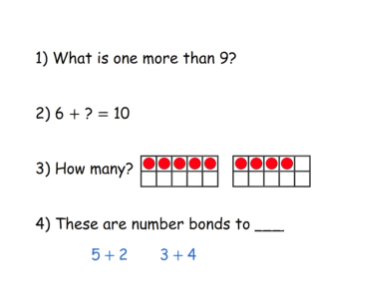 Week 2 Wednesday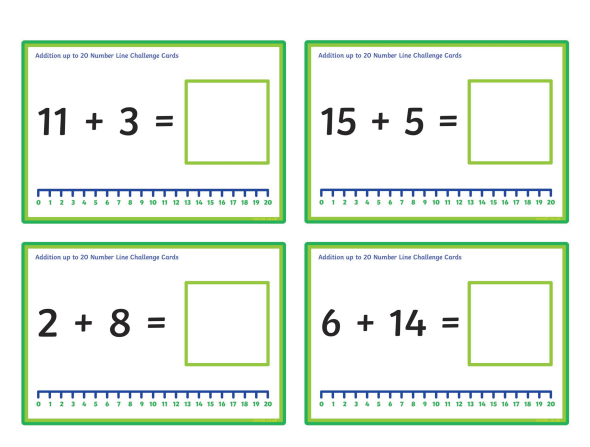 